EMMANUEL CHURCH, NEWPORT RI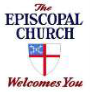 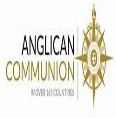 SERVING OUR NEIGHBORSThe Twelfth Sunday after PentecostProper 15Rite II Holy EucharistAugust 15, 2021PRELUDE*		HYMN#556* 	Rejoice, ye pure in heartWords: Edward Hayes Plumptre (1821-1891)
Music: Marion, Arthur Henry Messiter (1834-1916)
Meter: SM with RefrainTHE WORD OF GOD OPENING SENTENCES					pg 355Blessed be God: most holy glorious, and undivided Trinity.And blessed be God’s kingdom, now and forever. Amen.The Collect for PurityAlmighty God, to you all hearts are open, all desires known, and from you no secrets are hid: Cleanse the thoughts of our hearts by the inspiration of your Holy Spirit, that we may perfectly love you, and worthily magnify your holy Name; through Christ our Lord. Amen. GLORIA1   Glory to God in the highest,and peace to his people on earth.2   Lord God, heavenly King,almighty God and Father,we worship you, we give you thanks,we praise you for your glory.3   Lord Jesus Christ, only Son of the Father,Lord God, Lamb of God,4   you take away the sin of the world;have mercy on us;5   you are seated at the right hand of the Father;receive our prayer.6   For you alone are the Holy One,you alone are the Lord,7   you alone are the Most High,Jesus Christ,with the Holy Spirit,in the glory of God the Father. Amen. COLLECT OF THE DAYOfficiant		The Lord be with you.
People		And also with you.
Officiant		Let us pray.Almighty God, you have given your only Son to be for us a sacrifice for sin, and also an example of godly life:  Give us grace to receive thankfully the fruits of this redeeming work, and to follow daily in the blessed steps of his most holy life; through Jesus Christ your Son our Lord, who lives and reigns with you and the Holy Spirit, one God, now and forever.  Amen.THE FIRST READING				Proverbs 9:1-6A Reading from the Book of Proverbs.Wisdom has built her house; she has hewn her seven pillars.  She has slaughtered her animals, she has mixed her wine, she has also set her table.  She has sent out her servant-girls, she calls from the highest places in the town, ‘You that are simple, turn in here!’ To those without sense she says,  ‘Come, eat of my bread and drink of the wine I have mixed.  Lay aside immaturity, and live, and walk in the way of insight.’ Lector: The Word of the Lord     Response: Thanks be to God PSALM 34	9-14					Benedicam Dominum9 Fear the Lord, you that are his saints, *
for those who fear him lack nothing.10 The young lions lack and suffer hunger, *
but those who seek the Lord lack nothing that is good.11 Come, children, and listen to me; *
I will teach you the fear of the Lord.12 Who among you loves life *
and desires long life to enjoy prosperity?13 Keep your tongue from evil-speaking *
and your lips from lying words.14 Turn from evil and do good; *
seek peace and pursue it.THE SECOND READING		         EPHESIANS 5:15-20A Reading from the Letter to the Ephesians.Be careful then how you live, not as unwise people but as wise, making the most of the time, because the days are evil. So do not be foolish, but understand what the will of the Lord is. Do not get drunk with wine, for that is debauchery; but be filled with the Spirit, as you sing psalms and hymns and spiritual songs among yourselves, singing and making melody to the Lord in your hearts, giving thanks to God the Father at all times and for everything in the name of our Lord Jesus Christ. Lector: The Word of the Lord     Response: Thanks be to GodSEQUENCE HYMN#707* 	Take my life, and let it beWords: Francis Ridley Havargal (1836-1879), alt.
Music: Hollingside, John Bacchus Dykes (1823-1876)
Meter: 77. 77. DTHE HOLY GOSPEL			JOHN 6:51-58The Holy Gospel of our Lord, Jesus Christ according to JohnGlory to you, Lord ChristI am the living bread that came down from heaven. Whoever eats of this bread will live forever; and the bread that I will give for the life of the world is my flesh.” The Jews then disputed among themselves, saying, “How can this man give us his flesh to eat?” So Jesus said to them, “Very truly, I tell you, unless you eat the flesh of the Son of Man and drink his blood, you have no life in you. Those who eat my flesh and drink my blood have eternal life, and I will raise them up on the last day; for my flesh is true food and my blood is true drink. Those who eat my flesh and drink my blood abide in me, and I in them. Just as the living Father sent me, and I live because of the Father, so whoever eats me will live because of me. This is the bread that came down from heaven, not like that which your ancestors ate, and they died. But the one who eats this bread will live forever.” Praise to you, Lord Christ SERMON		     	         The Rev. Della Wager Wells NICENE CREED				           BCP pg. 358We believe in one God,
    the Father, the Almighty,
    maker of heaven and earth,
    of all that is, seen and unseen.

We believe in one Lord, Jesus Christ,
    the only Son of God,
    eternally begotten of the Father,
    God from God, Light from Light,
    true God from true God,
    begotten, not made,
    of one Being with the Father.
    Through him all things were made.
    For us and for our salvation
        he came down from heaven:
    by the power of the Holy Spirit
        he became incarnate from the Virgin Mary,
        and was made man.
    For our sake he was crucified under Pontius Pilate;
        he suffered death and was buried.
        On the third day he rose again
            in accordance with the Scriptures;
        he ascended into heaven
            and is seated at the right hand of the Father.
    He will come again in glory to judge the living and the dead,
        and his kingdom will have no end.

We believe in the Holy Spirit, the Lord, the giver of life,
    who proceeds from the Father and the Son.
    With the Father and the Son he is worshiped and glorified.
    He has spoken through the Prophets.
    We believe in one holy catholic and apostolic Church.
    We acknowledge one baptism for the forgiveness of sins.
    We look for the resurrection of the dead,
        and the life of the world to come. Amen. PRAYERS OF THE PEOPLE			pg. 385I ask your prayers for Janet, Diane (pronounced Dee-On), Brian, Jill, Gardner, Lori, Jan, Darla, Richard, Ellie, Ash, Paula, CH, Don, Patty, Carole, Michael, Scott, Joan, and Jackie Breen’s son Christopher.CONFESSION OF SIN AND ABSOLUTION   BCP pg. 360Let us confess our sins against God and our neighbor.Most merciful God,
we confess that we have sinned against you
in thought, word, and deed,
by what we have done,
and by what we have left undone.
We have not loved you with our whole heart;
we have not loved our neighbors as ourselves.
We are truly sorry and we humbly repent.
For the sake of your Son Jesus Christ,
have mercy on us and forgive us;
that we may delight in your will,
and walk in your ways,
to the glory of your Name. Amen.Almighty God have mercy on you, forgive you all your sins through our Lord Jesus Christ, strengthen you in all goodness, and by the power of the Holy Spirit keep you in eternal life. Amen. THE PEACE FAMILY MEETINGO God, our times are in your hand: Look with favor, we
pray, on your servants. as they begin another year. Grant
that they may grow in wisdom and grace and strengthen their
trust in your goodness all the days of their life; through Jesus
Christ our Lord. Amen.THE HOLY COMMUNIONDOXOLOGY HYMN#43O may my soul on thee repose,and with sweet sleep mine eyelids close;sleep that shall me more vigorous maketo serve my God when I awake.EUCHARISTIC PRAYER C                                BCP  pg. 370Celebrant	The Lord be with you.
People	And also with you.
Celebrant	Lift up your hearts.
People	We lift them to the Lord.
Celebrant	Let us give thanks to the Lord our God.
People	It is right to give God thanks and praise.
God of all power, Ruler of the Universe, you are worthy of glory and praise.
Glory to you for ever and ever.
At your command all things came to be: the vast expanse of interstellar space, galaxies, suns, the planets in their courses, and this fragile earth, our island home.
By your will they were created and have their being.
From the primal elements you brought forth the human race, and blessed us with memory, reason, and skill. You made us the rulers of creation. But we turned against you, and betrayed your trust; and we turned against one another.
 Have mercy, Lord, for we are sinners in your sight.
Again and again, you called us to return. Through prophets and sages you revealed your righteous Law. And in the fullness of time you sent your only Son, born of a woman, to fulfill your Law, to open for us the way of freedom and peace.
By his blood, he reconciled us.
By his wounds, we are healed.And therefore we praise you, joining with the heavenly chorus, with prophets, apostles, and martyrs, and with all those in every generation who have looked to you in hope, to proclaim with them your glory, in their unending hymn:Holy, Holy, Holy Lord, God of power and might,
heaven and earth are full of your glory.
    Hosanna in the highest.
Blessed is he who comes in the name of the Lord.
    Hosanna in the highest.And so, Father, we who have been redeemed by him, and made a new people by water and the Spirit, now bring before you these gifts. Sanctify them by your Holy Spirit to be the Body and Blood of Jesus Christ our Lord.On the night he was betrayed he took bread, said the blessing, broke the bread, and gave it to his friends, and said, “Take, eat: This is my Body, which is given for you. Do this for the remembrance of me.”After supper, he took the cup of wine, gave thanks, and said, “Drink this, all of you: This is my Blood of the new Covenant, which is shed for you and for many for the forgiveness of sins. Whenever you drink it, do this for the remembrance of me.”
Remembering now his work of redemption, and offering to you this sacrifice of thanksgiving,
We celebrate his death and resurrection,
as we await the day of his coming.
Lord God of our Fathers: God of Abraham, Isaac, and Jacob; God and Father of our Lord Jesus Christ: Open our eyes to see your hand at work in the world about us. Deliver us from the presumption of coming to this Table for solace only, and not for strength; for pardon only, and not for renewal. Let the grace of this Holy Communion make us one body, one spirit in Christ, that we may worthily serve the world in his name.
Risen Lord, be known to us in the breaking of the Bread.Accept these prayers and praises, Father, through Jesus Christ our great High Priest, to whom, with you and the Holy Spirit, your Church gives honor, glory, and worship, from generation to generation.AMEN.On the night he was betrayed he took bread, said the blessing, broke the bread, and gave it to his friends, and said, “Take, eat: This is my Body, which is given for you. Do this for the remembrance of me.”After supper, he took the cup of wine, gave thanks, and said, “Drink this, all of you: This is my Blood of the new Covenant, which is shed for you and for many for the forgiveness of sins. Whenever you drink it, do this for the remembrance of me.”
Remembering now his work of redemption, and offering to you this sacrifice of thanksgiving,
We celebrate his death and resurrection,
as we await the day of his coming.
Lord God of our Fathers: God of Abraham, Isaac, and Jacob; God and Father of our Lord Jesus Christ: Open our eyes to see your hand at work in the world about us. Deliver us from the presumption of coming to this Table for solace only, and not for strength; for pardon only, and not for renewal. Let the grace of this Holy Communion make us one body, one spirit in Christ, that we may worthily serve the world in his name.
Risen Lord, be known to us in the breaking of the Bread.Accept these prayers and praises, Father, through Jesus Christ our great High Priest, to whom, with you and the Holy Spirit, your Church gives honor, glory, and worship, from generation to generation.AMEN.Alleluia. Christ our Passover is sacrificed for us;
Therefore let us keep the feast. Alleluia.The Gifts of God for the People of God. Take them in remembrance that Christ died for you, and feed on him in your hearts by faith, with thanksgiving.All are invited to participate in the Holy Communion by receiving either a blessing or the sacrament.  To receive a blessing, simply cross your arms over your chest. To receive the sacrament of bread, please extend your hands with the palms up.  SANCTUSHoly, holy, holy LordHeaven and earth are full of your glory.   Hosanna in the highest.Blessed is he who comes in the name of the Lord.   Hosanna in the highest.AGNUSJesus, Lamb of GodHave mercy on us.Jesus, bearer of our sins:Have mercy on us.Jesus, redeemer of the world:Give us your peace.COMMUNION HYMN#516* Come down, O love divine  Words: Bianco da Siena (d. 1434?); tr. Richard Frederick Littledale (1833-1890), alt.
Music: Down Ampney, Ralph Vaughan Williams (1872-1958)
Meter: 66. 11. D POST COMMUNION PRAYER                                  pg.365 Eternal God, heavenly Father,
you have graciously accepted us as living members
of your Son our Savior Jesus Christ,
and you have fed us with spiritual food
in the Sacrament of his Body and Blood.
Send us now into the world in peace,
and grant us strength and courage
to love and serve you
with gladness and singleness of heart;
through Christ our Lord. Amen.
Let us go forth in the name of Christ.
Thanks be to God.RECESSIONAL HYMN665*        POSTLUDE*      PRAYERS OF THE PEOPLEAnglican Cycle of Prayer: The Anglican Church of Southern AfricaThe Diocesan Cycle of Prayer: For St. Mary’s, East Providence; St. Mary’s, Portsmouth; and St. Mary’s Home for Children.The Emmanuel Cycle of Prayer: Stewardship & Fundraising CommitteesTODAY’S SERVERSPresiding: The Rev. Della Wager WellsPreaching: The Rev. Della Wager WellsUshers: Deb Venancio Posy Jackson, Jere WellsIntercessor: Vickie HicksLectors: Nick Brown, Ed GoslingAcolyte: Bobby GainesOrganist: Diana JacksonAltar Guild: Bobby Gaines & Sandy Chapman – 8AM ServiceMargery Cousens 10 AM ServiceTODAYS SERVICE & EVENTS8AM – Holy Eucharist in All Saints Chapel9AM – Scripture Study – Join us on the lawn10 AM – Holy Eucharist – On the lawn1Rejoice, ye pure in heart!Rejoice, give thanks, and sing!Your glorious banner wave on high,the cross of Christ your King.Rejoice, rejoice,rejoice, give thanks, and sing.2With all the angel choirs,with all the saints of earth,pour out the strains of joy and bliss,true rapture, noblest mirth.Refrain3Your clear hosannas raise,and alleluias loud;while answering echoes upward float,like wreaths of incense cloud.Refrain4Yes, on through life’s long path,still chanting as ye go,from youth to age, by night and day,in gladness and in woe.Refrain5Still lift your standard high,still march in firm array,as warriors through the darkness toil,till dawns the golden day.Refrain6At last the march shall end;the wearied ones shall rest;the pilgrims find their Father’s house,Jerusalem the blest.Refrain7Then on, ye pure in heart!Rejoice, give thanks, and sing!Your glorious banner wave on highthe cross of Christ your King.RefrainHosanna, hosanna!Rejoice, give thanks, and sing.1Take my life, and let it beconsecrated, Lord, to thee;take my moments and my days,let them flow in ceaseless praise.Take my hands, and let them moveat the impulse of thy love;take my heart, it is thine own;it shall be thy royal throne.2Take my voice, and let me singalways, only, for my King;take my intellect, and useevery power as thou shalt choose.Take my will, and make it thine;it shall be no longer mine.Take myself, and I will beever, only, all for thee.1Come down, O Love divine,seek thou this soul of mine,and visit it with thine own ardor glowing;O Comforter, draw near,within my heart appear,and kindle it, thy holy flame bestowing.2O let it freely burn,till earthly passions turnto dust and ashes in its heat consuming;and let thy glorious lightshine ever on my sight,and clothe me round, the while my path illuming.3And so the yearning strong,with which the soul will long,shall far outpass the power of human telling;for none can guess its grace,till Love create a placewherein the Holy Spirit makes a dwelling.